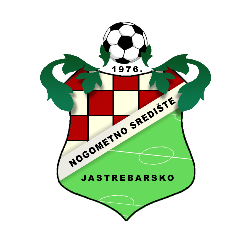 Nogometno središte JastrebarskoBana Josipa Jelačića bb Tel/fax  6281-34415.02.2018.POZIVNA PLENUME  KOJI ĆE SE ODRŽATI PREMA SLIJEDEĆEM RASPOPREDU:1.  PRSTIĆI  i LIMAĆI   27.02.2018.(utorak) u Jastrebarskom prostorije NS Jastrebarsko na Centrali sa početkom u 17,30 sati.2.  JUNIORI  A  i B skupina 27.02.2018 .(utorak) u Jastrebarskom prostorije NS Jastrebarsko na Centrali sa početkom u 18,00 sati.3.  ŽMNL     27.02.2018.(utorak) u Jastrebarskom prostorije NS Jastrebarsko na Centrali sa početkom u 18,30 sati.4.   VETERANI  NS JASTREBARSKO    27.02.2018. (utorak) u Jastrebarskom prostorije NS Jastrebarsko na Centrali sa početkom u 19,00 sati.Za plenume klubova predlaže se slijedeći dnevni red:Osvrt na sezonu jesen 2017/2018Priprema za početak proljetnog dijela  prvenstva sezona 2017/2018      3.   RaznolikoJastrebarsko 15.02.2018.                                                                                                                 Povjerenik  za natjecanje:                                                                                           Nedjeljko Kozlovac  v.r